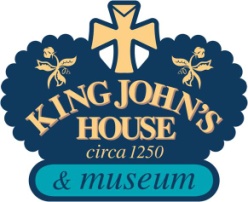 EVENT MENUThe team at King John’s House and Heritage Centre are delighted to cater for your event or group visit. If you would like a special menu prepared, just for you, please ask. For Groups and Events(For groups of 10+. With tea, coffee or a soft drink)No Jacket RequiredJacket Potato with a choice of three delicious fillings;		£7.50Tuna, Homemade Coleslaw, Cheese or ‘as it comes’. Bloomin’ SouperA choice of two homemade soups with a bloomer sandwich	£7.50The Best Thing …The Bloomer Sandwich							£5.25Sandwiches come with a choice of three fillings; ham and cheese, Tuna and Cucumber, Egg MayonnaiseTraditional Cream Tea							£5.75Fruit or Plain Scone with homemade Jam and Clotted CreamStart with Coffee or Tea on arrival or as requiredTea or Coffee and Biscuits or Danish Pastry				£3.50Classic Teas for a Special Occasion Birthday TeaTea, coffee, soft drinks, sandwiches and cakes			£8.75Our Special High TAs the birthday tea with sausage rolls, cocktail sausages		£9.75‘baby’ pork pies, cheese and pineapple